CAMINARES 3Los tres puntos determinados en el taller, también publicado en el grupo de Facebook, cuyo vínculo se agrega a continuación, a saber: Línea de tiempo, paralelo de confrontación de tradiciones orales y la noticia escrita.(PUBLICACIÓN DEL 20 DE MARZO) https://www.facebook.com/groups/412103295909979/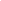 